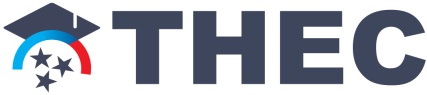 Academic Actions Notification Checklist, Policy A1.5:Change to the Primary Delivery Mode for an Existing Academic ProgramIn alignment with the statutory responsibility of the Tennessee Higher Education Commission (THEC) to review and approve new academic programs, THEC staff maintain the API. The API includes a listing of all academic programs by degree designations, associated concentrations, credit hours, off-campus locations, delivery modes, access to Academic Common Market, and other fields. To maintain the accuracy of the API, institutions must notify THEC of academic program actions as specified in THEC Policy A1.5. In order to submit academic action notifications, all parts of the appropriate checklist (as delineated below) must be submitted through Formstack. Notifications must be submitted no later than dates listed below.May 15 for all actions approved between January 1 and April 30  August 15 for all actions approved between May 1 and July 31 January 15 for all actions approved between August 1 and December 31    Please note, notifications may be submitted outside of these dates, and completed requests will be reviewed on a rolling basis. Academic Action Notification Checklist – Please complete all information requested.  This info will be transferred to the THEC Formstack platform when the Notifications are submitted by the Office of the Provost to THEC.  Contact person:  Name & email of person completing the form if there are questions from the Provost’s Office.  Programmatic Accreditor (if applicable)If the program is currently accredited or seeking accreditation, please indicate the programmatic accreditor and status. Date Approved by UUC or UCGSDate must be in the following format: MM/DD/YYYYImplementation Date – typically for Fall semester, as in 08/15/20xxDate must be in the following format: MM/DD/YYYYFederal Classification of Instructional Program (CIP) Code, taken from the THEC Academic Program Inventory (API) CIP should appear in six-digit format (XX.XXXX) API Search - Dashboard (tn.gov)Additional requirements by type of Academic Action NotificationChange to the primary delivery mode for an existing academic program(The extension to 100 percent off-campus delivery requires additional action if the location of delivery is to be converted from an off-campus site to a center.)Academic program titleDegree designationCurrent delivery mode*New delivery mode*Delivery Mode DefinitionsTraditional: None of the direct instruction of the program is delivered using some form of technology when the student and instructor are separated by time, space, or both. Hybrid: A majority of the direct instruction of the program is delivered using some form of technology when the student and instructor are separated by time, space, or both.Fully Online: All of the direct instruction of the program is delivered using some form of technology when the student and instructor are separated by time, space, or both.